Тематический план занятий семинарского типапо дисциплине «Психофармакология»для обучающихсяспециалитета по  специальности 37.05.01 Клиническая психология, направленность Патопсихологическая диагностика и психотерапия на 2023-2024 учебный годОбсуждено на заседании кафедры фармакологии и биоинформатики, протокол № 17 от 25 мая 2023 г.Заведующий кафедрой, академик РАН						А.А. Спасов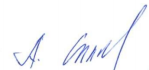 №№Темы занятий семинарского типа Часы (академ.)1.1.Введение в психофармакологию. Основные положения об обращении лекарственных средств. Правила выписывания рецептов., Цели и задачи психофармакологии, место психофармакологии среди других медико-биологических наук.. Рецепт, его структура. Принципы составления рецептов. Формы рецептурных бланков. Официнальные и магистральные прописи. Понятие о твердых, мягких, жидких лекарственных формах, особенности их выписывания в рецептах. Государственная фармакопея. Понятие о правилах рецептурного и безрецептурного отпуска лекарств. Документы, регламентирующие оборот лекарственных средств. Правила хранения и использования лекарственных средств.  Методические особенности и общие подходы к лечению больных с психическими расстройствами .22.2.Классификация лекарственных средств, применяемых при лечении нервно-психических заболеваний. Виды фармакотерапии. Методические особенности и общие подходы к лечению больных с психическими расстройствами. Классификация психотропных средств. Понятие о патогенетической, этиотропной, симптоматической, заместительной и профилактической фармакотерапии. Основные принципы доказательной медицины, уровни доcтоверности эффективности лекарственных средств. Требования к проведению клинических испытаний, шкала оценки доказательств. Использование в практической медицине.23.3.Общая фармакология. Фармакокинетика. Основные фармакокинетические параметры. Пути введения лекарственных средств. Механизмы транспорта лекарственных средств через мембраны. Распределение лекарственных средств в организме, понятие о биологических барьерах. Депонирование лекарственных средств. Биотрансформация лекарственных средств в организме. Пути выведения лекарственных средств.   24.4.Общая фармакология. Фармакодинамика. Основные понятия фармакодинамики.  Основные представления о механизмах  действия лекарственных средств. Фармацевтическое взаимодействие лекарственных средств. Фармакокинетическое взаимодействие лекарств: на этапе абсорбции, распределения, в процессе связывания с белками плазмы крови и тканевыми структурами, на этапе биотрансформации, элиминации. Фармакодинамическое взаимодействие: конкуренция за рецепторы, изменение кинетики лекарственных веществ в месте действия, взаимодействие эффектов лекарств. Влияние различных заболеваний на фармакодинамику и фармакокинетику лекарств. Значение индивидуальных особенностей организма. Зависимость фармакотерапевтического эффекта от свойств лекарственных средств и их применения.. Нежелательные эффекты лекарственных средств.25.5.Нейротропные средства периферического действия.  Строение периферической афферентной и эфферентной нервной системы. Основные медиаторы периферической и центральной нервной системы. Местноанестезирующие средства. Классификация. Механизмы действия. Зависимость свойств местных анестетиков от структуры. Резорбтивные эффекты.  Сравнительная характеристика препаратов, их применение для разных видов анестезии. Токсические эффекты местных анестетиков и меры по их предупреждению и лечению. Классификация средств, влияющих на передачу возбуждения в адренергических и холинергических синапсах.  Основные фармакологические эффекты, побочное  действие, применение. Психотропные эффекты средств, влияющих на адренергическую, холинергическую системы.26.6.Введение в фармакологию центральной нервной системы. Основные медиаторы центральной нервной системы. Точки воздействия на центральную нейротрансмиссию. Схема строения типичного синаптического комплекса Избирательность действия центральных нейротропных средств стимулирующего и угнетающего действия. Особенности влияния центральных нейротропных препаратов на нейромедиаторную передачу и обмен веществ головного мозга. Классификация психотропных средств.27.7.Спирт этиловый. Снотворные средства. Классификация снотворных средств. Лечение бессоницы.  Механизмы снотворного действия, влияние снотворных средств на структуру сна. Особенности назначения при нарушениях сна.Агонисты бензодиазепиновых рецепторов, их сравнительная фармакологическая характеристика, их психотропные эффекты.  Снотворные средства с наркотическим типом действия. Побочное действие снотворных средств, их способность вызывать зависимость. Интоксикация снотворными средствами, принципы фармакотерапии. Влияние этилового спирта на центральную нервную систему, зависимость от концентрации этанола. Острое и хроническое отравление спиртом этиловым, его социальные аспекты, лечение алкоголизма.  28.8.Противоэпилептические средства. Механизмы действия противосудорожных средств. Классификация противоэпилептических средств по механизму действия и клиническому применению при различных типах эпилептических приступов. Психотропные эффекты противоэпилептических средств. Применение противоэпилептических средств в медицинской практике. 29.9.Фармакология лекарственных препаратов для лечения нейро-дегенеративных заболеваний. Противопаркинсонические средства.  Основные виды нейро-дегенеративных заболеваний. Понятие о прионных заболеваниях. Болезнь Паркинсона и синдром паркинсонизма, этиология и проявления. Классификация противопаркинсонических средств. Фармакологическая характеристика средств, стимулирующих дофаминергические процессы, блокирующих глутаматергические и холинергические рецепторы). Сравнительная характеристика. Побочные эффекты.  Показания и противопоказания.  Современные представления о фармакотерапии средств для лечения болезни Альцгеймера. Нейро- и психотропные эффекты  препаратов, применяемых для лечения болезни Альцгеймера, Паркинсона и прионных заболеваний. 210.10.Фармакологические основы лечения тревожных расстройств.  Клиническое различие между психозами и неврозами и особенности их фармакологической коррекции. Классификация анксиолитиков. Агонисты бензодиазепиновых рецепторов, механизм действия, фармакологические эффекты (анксиолитический эффект, седативное, снотворное, противосудорожное, центральное миорелаксирующее, амнестическое действие. Агонисты серотониновых рецепторов. Анксиолитики разного типа действия. Понятие о дневных транквилизаторах, показания к применению, побочные эффекты, особенности влияния на поведение человека, возможность развития лекарственной зависимости .211.11.Антипсихотические средства (нейролептики).  Классификация, основные эффекты, механизмы действия нейролептиков. Влияние на дофаминергические и другие нейромедиаторные процессы в ЦНС и периферических тканях.  Применение антипсихотических средств в медицинской практике. Сравнительная характеристика типичных и атипичных антипсихотических средств. Психотропные побочные эффекты нейролептиков (эмоциональное успокоение, психомоторная заторможенность, аффективная индифферентность, сонливость, слабость, апатия, депрессия) 212.12.Антидепрессанты. Тимеретики. Тимолептики.. Понятие депрессивных растройства, клиническое различие между различными видами депрессиями (первичная депрессия, психоз и вторичные депрессии, генетически предопределенная депрессия), отличия в их фармакологической коррекции. Классификация антидепрессантов. Понятие о тимеретиках и тимолептиках Ингибиторы обратного нейронального захвата моноаминов – средства неизбирательного и избирательного действия. Селективные ингибиторы обратного захвата серотонина. Влияние на различные рецепторные семейства (адренорецепторы, холинорецепторы, гистаминовые, серотониновые рецепторы) и опосредуемые этим побочные эффекты. Ингибиторы МАО неизбирательного и избирательного действия Сравнительная оценка отдельных препаратов. Психотропные побочные эффекты антидепрессантов.213.13.Ноотропные средства. Общетонизирующие средства (адаптогены).  Фармакологические эффекты ноотропов и общетонизирующих средств, особенности влияния на поведение и психические функции человека. Влияние ноотропных средств на  интеллект, память, внимание и способность к обучению. Понятие о церебропротекторах.  Показания к применению ноотропных средств и адаптогенов. 214.14.Психостимуляторы. Аналептики. Классификация психостимуляторов. Сравнительная характеристика психостимулирующих средств. Влияние на сердечно-сосудистую систему психостимуляторов. Психотропные эффекты. Возможность развития лекарственной зависимости. Применение в медицинской практике. Механизмы стимулирующего действия на ЦНС аналептиков. Влияние на дыхание и кровообращение. Применение. Побочные эффекты. Судорожная активность аналептиков. 215.15.Болеутоляющие (анальгетические) средства.  Понятие о ноцицептивной и антиноцицептивной системе. Восприятие и регуляция боли. Виды боли. Опиоидные рецепторы и их эндогенные лиганды. Механизмы анальгетического действия наркотических и ненаркотических болеутоляющих средств. Психотропные эффекты наркотических анальгетиков. Препараты разных фармакологических групп с анальгетическим компонентом действия. Механизмы болеутоляющего действия. Применение. Анальгетики со смешанным механизмом действия (опиоидный-неопиоидный). Показания к применению. Побочные эффекты. 216.16.Лекарственные средства, вызывающие лекарственную зависимость. Понятие о наркомании и токсикомании.  Социальная и медицинская значимость злоупотреблений психотропными лекарственными средствами. Понятия о лекарственной зависимости и ее типах, наркомании, токсикомании, основных синдромах, встречающихся при наркомании, наркоманическом синдроме. Фазы развития синдрома наркотического опьянения при приеме психостимулирующих веществ, бензодиазепинов, барбитуратов, опиоидов, психоделических веществ.  Классификация средств, вызывающих зависимость. Принципы терапии наркомании и токсикомании. Профилактика использования лекарственных средств в немедицинских целях. Перечень наркотических средств, психотропных веществ и их прекурсоров, подлежащих контролю в РФ. 217.17.Нежелательные реакции при применении лекарственных средств. Классификация   побочных реакций при применении лекарственных средств. Специфические побочные эффекты, связанные с фармакологическими свойствами лекарств. Токсическое действие лекарств. Нежелательные воздействия на кровь и кроветворение, на кровообращение, на систему дыхания, пищеварения, на мочеиспускательную систему, на эндокринные железы. Психотропные эффекты различных фармакологических групп. Психотропные побочные эффекты средств, влияющих на сердечно-сосудистую систему, систему дыхания, мозговой кровоток. Психотропные побочные эффекты гормональных средств, нестероидных противовоспалительных, антигистаминных средств, антибиотиков, противовирусных, противопротозойных средств.  Механизм развития побочных эффектов.   Зависимость их развития от путей введения, возможности их профилактики и коррекции. 218.Зачетное занятие.Зачетное занятие.2Итого36